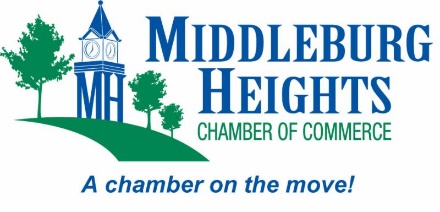 Middleburg Heights Chamber of Commerce Scholarship Application2023Scholarship eligibility requirements are:  Graduating High School Senior (graduating class of 2023) AND Resident of the City of Middleburg Heights.  Instructions: Complete the fill in form below. Save document and send via email to director@middleburgheightschamber.org or via US mail to Middleburg Heights Chamber of Commerce, 16000 Bagley Rd., Middleburg Heights, OH  44130.  Include resume if available. Documents must be received no later than March 31st 2023. Two $2k scholarships will be awarded in May 2023. Recipients will be notified by phone call. Personal InfoActivities & Work ExperiencesList all High School, Community & Work Experiences (indicate duration of each).  Post - Secondary Academic InterestFinancial EstimationStudent Signature  Date Parent/Guardian Signature  Date EssayWhat are your educational and career goals?  Why do you wish to be considered for this scholarship? (please respond to this question with a minimum one - page response)Student Name (Last Name, First Name)Student Email AddressHome AddressCity, State, Zip CodeMobile Phone NumberName of attending High School GPADuration (in months or years)Which schools have you applied to? What do you anticipate will be your major? Which schools have you been accepted to thus far?Which schools are your top two preferences? Estimate expenses (in dollar amount) for first year of school (tuition, room and board)Do you anticipate applying for financial assistance? Are you eligible for financial assistance? If so indicate dollar amount anticipated